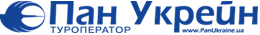 КРАСКИ ЯПОНСКОЙ ОСЕНИСАМЫЙ ЭКОНОМИЧНЫЙ В МИРЕ 

ТОКИО - НИККО - ФУДЗИЯМА - КАМАКУРА/ЙОКОГАМАОТЕЛИ 3*** или 4**** - НА ВЫБОР !!! Отели - в центре Токио и Киото, 
комфортабельные номера от 16 м2 в 3* и от 22 м2 в 4*, 
завтраки "шведский стол", ежедневная уборка.  7 дней / 6 ночейУНИКАЛЬНАЯ ВОЗМОЖНОСТЬ УВИДЕТЬ ЦВЕТЕНИЕ ЗИМНЕЙ САКУРЫ 

2020 ЗАЕЗДЫ – ГАРАНТИРОВАННЫЕ
23 - 29 октября
31 октября - 6 ноября
8 - 14 ноября

ВСЕ ЗНАЮТ О ЦВЕТУЩЕЙ САКУРЕ ВЕСНОЙ,
НО НА СТАРИННЫХ ГРАВЮРАХ ПРИДВОРНЫЕ АРИСТОКРАТЫ И САМУРАИ
ЛЮБУЮТСЯ САКУРОЙ, ЦВЕТУЩЕЙ В ОКРУЖЕНИИ ОСЕННИХ БАГРЯНЫХ КЛЕНОВ.
МЫ УВИДИМ ЭТУ РЕДКУЮ ТОНКУЮ КРАСОТУ, ВОСХИЩАВШУЮ
ХУДОЖНИКОВ, САМУРАЕВ И ПОЭТОВ ИМПЕРАТОРСКОЙ ЯПОНИИ
ВО ВРЕМЯ ОСЕННЕГО ПУТЕШЕСТВИЯ ПО ЯПОНИИ.
ТОЛЬКО В НАШИХ ТУРАХ В ЯПОНИЮ ОСЕНЬЮ -
УНИКАЛЬНАЯ ЦВЕТУЩАЯ ЗИМНЯЯ САКУРА.************* 
4 экскурсии с русским гидом
4 обеда
Ансамбль самурайских домов
Подъем на 5-ю станцию Фудзиямы и сказочные виды вершины
Синтоистский "денежный"  источник
Выставка императорских хризантем
Бесплатная дегустация японского вина
СПА-комплекс с термальными источниками 
и тема-парк старинной Японии,
переодевание в лёгкое кимоно – юката*************    Цена тура на 1 чел

При размещении в номере DBL с завтраком в ОТЕЛЕ 3*** -  USD 1,700Доплата за размещение в номере TWN - USD 80
Доплата за одноместное размещение - USD 220При размещении в номере DBL с завтраком в ОТЕЛЕ 4*** -  USD 2,000
Доплата за размещение в номере TWN - USD 80
Доплата за одноместное размещение - USD 450
В цену включено: экскурсии, трансферы, входные билеты, 
транспортное обслуживание, проживание в гостиницах и питание по программе. 
В цену не включено: авиабилет международного авиаперелета, страховка, все, что не указано в программе.
Цена в долларах (как депозит, так и базовый платёж) может корректироваться 
при резком изменении курса японской иены к доллару США. 
 
ПРОГРАММА ТУРА

1-й день 
Прилет в Токио в а/п Нарита или Ханэда любым рейсом. Встреча, сбор группы, групповой трансфер в базовый отель тура. Чек-ин после 15.00. Свободное время. 
Дополнительно для желающих - вечером представление на национальные мотивы с ужином «шведский стол». Требуется предварительное бронирование и дополнительная оплата. 

2-й день  
Завтрак в отеле. 
Встреча РГ на ресепшен отеля. 
Обзорная экскурсия по Токио – городу самурайской героической истории и новейших технологий, изменивших жизнь людей всей планеты. 
Мы увидим цветы уникальной зимней сакуры, любоваться которыми каждый год в октябре-декабре долгие столетия могли только придворные императорского дома и высокопоставленные самураи. На старинных гравюрах можно увидеть удивительную картину – придворные императора любуются тонкими нежными цветами сакуры, цветущей в обрамлении багряных осенних кленов. Это не полет фантазии художника, соединившего казалось бы несовместимые красоты природы из разных сезонов года. При императорском дворе культивировали и восхищались именно цветами редких сортов сакуры, одно из главных мест среди которых занимает зимняя сакура. В старину она была недоступна простым людям, а сегодня радует глаз участников нашего тура. 
Модернистский район Синдзюку, где в Японии был дан старт строительству высотных зданий. Здесь находится губернаторство Токио, здание которого является одним из главных символов японской столицы, и архитектурная достопримечательность города - небоскреб в форме кокона CocoonTower высотой 204 м. Со смотровой площадки на высоте 205 м в здании токийской администрации предстает весь город, а в ясную погоду – вершина священной горы Фудзияма. 
Синтоистское святилище Мэйдзи дзингу, посвященное императору Муцухито (Мэйдзи) - основателю современной Японии. К святилищу, которое является характерным примером уникальной храмовой архитектуры в стиле Нагарэдзукури, ведет усыпанная гравием широкая дорога с огромными воротами тории. Храм находится в центре парка, в котором представлено более 100 тысяч кустарников и деревьев со всей страны. 
Каждую осень здесь проводятся впечатляющие выставки хризантем – цветка, который на протяжении долгих веков является эмблемой японского Императорского Дома. Орден Хризантемы - высшая государственная награда страны. Изображение хризантемы украшает обложку загранпаспорта гражданина Японии.
Маршрут экскурсии пройдет через квартал молодежи и моды – Харадзюку. По выходным здесь собирается молодежь с причудливыми прическами и в оригинальных нарядах, живые герои мультиков-анимэ. 
Площадь Императорского дворца, где растут более 2000 японских сосен Мацу, считающихся в Японии символом долголетия. Арочный каменный Двойной мост Нидзюбаси, который вел во внутренние покои императорского дворца. Иэясу, первый из сёгунов клана Токугава, начал здесь строить свой замок в 1590 г. В период Эдо его потомки превратили замок в крупнейший в мире. Император и его семья живут в западной части территории Императорского дворца, которая была восстановлена после Второй мировой войны. Публика допускается сюда дважды в год: в день рождения императора и в праздник Нового года. 
Центральный токийский квартал Гиндза называют парадной витриной Токио, здесь можно почувствовать атмосферу одного из главных торговых центров мира. Символ Гиндзы – построенное в 1894 году здание универмага Вако с башенкой с часами, которые каждый час отбивают время. Центральное здание национального театра Кабуки, которое радует глаз идеально правильными линиями японского архитектурного стиля. 
Машина времени в Токио - экскурсия на футуристический искусственный остров Одайба в Токийском заливе, к которому ведет живописный Мост радуги. Именно здесь развернется строительство части новых спортивных объектов к летней Токийской Олимпиаде 2020 года. На набережной гостей столицы приветствует Статуя Свободы, у которой многие стремятся запечатлеться на память на фоне леса высотных зданий, обрамляющих Токийский залив. Японцы приезжают на Одайба отдыхать и дышать морским воздухом, туристы - смотреть на небоскребы и пробовать "на глаз" жизнь в 22 веке. 
Посещение СПА-комплекса Легенды об Эдо с термальными источниками (2,5 часа). В комплексе воссоздан квартал Эдо, как назывался до середины 19 века Токио. Служащие одеты в старинные одежды, а посетители одеваются в легкие летние кимоно – юката. Можно выбрать из нескольких вариантов юката той расцветки, которая Вам больше всего понравится. На улочках Эдо можно купить сувениры и отведать суси, сфотографироваться с ниндзя и узнать свою судьбу у японского гадателя. Перед тем как окунаться в термальные источники, можно сделать за дополнительную плату японский массаж сиацу.  
Знакомство с японской кухней в комплексе. Мы сможем выбрать любое из нескольких видов блюд старинной японской кухни, например классические суси. С современностью эту кухню связывают многочисленные сорта вкуснейшего японского пива. 
Трансфер в отель. 
Дополнительно для желающих - вечером круиз с ужином по Токийскому заливу на комфортабельном судне. 

3-й день 
Завтрак в отеле. 
Встреча РГ на ресепшен отеля. 
Экскурсия к Фудзияме. 
Обед во время экскурсии местной японской кухни – все блюда приготовлены на чистейших водах источника, которым славится местность у подножия Фудзиямы. 
Подъем на автобусе на 5-ю станцию священной вершины Фудзи (примерно 40 мин, подъем совершается при благоприятных погодных и дорожных условиях). От этой станции, находящейся на высоте в 2305 м, летом совершают пешие восхождения на пик Фудзиямы, который парит на высоте в 3776 м над уровнем океана. К 5-й станции ведет извилистая горная дорога Субару Лайн протяженностью в 30 км, с которой путники наблюдают экзотический пейзаж: застывшие потоки и озера лавы, россыпи гравия и черные глыбы базальта. 
Из окна автобуса мы будем наблюдать таинственный Лес Призраков. Среди его искривленных стволов деревьев, в клубящемся сером тумане, в мертвой тишине скрываются, как говорят, души тех, кто свел счеты с жизнью на Фудзияме. В этом лесу Аоки-га-Хара происходит действие известного романа "Черное море деревьев" Сэйтио Мацумото. Лес Призраков считается одним из самых страшных мест на Земле, и сюда стремятся попасть любители острых ощущений со всего мира. 
Многие туристы считают, что нельзя считать поездку в Японию исчерпывающей, если не побывать на 5-й станции, которую японцы с древних времен называют границей между землей и небом. В 2013 году вулкан Фудзияма получил новое рождение – он был занесен ЮНЕСКО во Всемирное Культурное Наследие. 
В случае неблагоприятных погодных или дорожных условий, когда дорога на 5-ю станцию закрывается, вместо 5-й станции мы посетим ледово-лавовую пещеру у подножия Фудзиямы. В этой пещере глубиной в примерно 200 м ледяные сталактиты можно увидеть даже жарким летом. Эта и другие пещеры под Фудзи образовались в результате многократного извержения вулкана в 864 году.
Ансамбль старинных и самурайских домов "минка" у подножия Фудзи, где можно познакомиться с бытом жителей средневековой Японии. Здесь представлены самурайские доспехи и мечи, шелковые коконы, рисовые циновки татами, различные ремесленные изделия и даже старинные детские игрушки, некоторые из которых очень напоминают русские матрешки. Здесь можно отведать блюда старинной кухни и сфотографироваться на память в экзотичном окружении. 18 домов с крышами из рисовой соломы представляют собой фантастический пейзаж старинной Японии на фоне Фудзи. Облачившись в наряд самурая или женское кимоно, мы станем органичной частью этого пейзажа и запечатлеемся на память в таком исключительно экзотичном виде. (Переодевание в национальные наряды проводится несколько раз в течение дня, дополнительная плата на месте). 
Посещение винария, бесплатная дегустация вина из виноградников вокруг Фудзиямы. 
Посещение музея Фудзи, где можно познакомиться с интересными экспонатами, в том числе с образцами застывшей лавы с вулкана. 

4-й день 
Завтрак в отеле. 
Встреча РГ на ресепшен отеля. 
Экскурсия в древнюю самурайскую столицу Камакура и город-спутник Йокогама. 
Обед японской кухни во время экскурсии. 
Камакура соединяет в себе огромное множество старинных храмов и прекрасные курорты на побережье Тихого океана. Здесь находится летняя дача Императора Японии и загородные резиденции видных политиков и знаменитых деятелей культуры и искусства. 
Синтоистский храм Цуругаока Хатимангу, посвященный божеству воинов. К храму ведет Мост вечной жизни, перекинутый через пруд с лотосами. Существует поверье, что, если вы сможете взобраться и пройти по скользкому мосту, когда его поливают мощными потоками воды, без помощи рук, вас ожидает долгая жизнь. По обе стороны от ведущей от моста дороги находятся два пруда – жизни и смерти. Рядом с храмом аллею пересекает 150-метровый проход. Здесь воины первого сёгуна Минамото Ёритомо упражнялись в ябусамэ — стрельбе из лука с лошади. В апреле и сентябре можно стать очевидцем праздников, во время которых воины, одетые в наряды периода Камакура, стреляют из лука, сидя верхом на скачущей лошади. Перед храмом находится сцена Майдэн, где предположительно состоялась свадьба Ёритомо. Сейчас это одно из самых дорогих в стране мест для свадебных церемоний, записываться на которые необходимо за год. 
Удивительный «денежный источник» в пещере на территории синтоистского святилища Дзэни Араи Бэнтэн. По народному поверью, если помыть в этом источнике деньги из своего кошелька, то синтоистские боги будут охранять кошелек от истощения, и пускай небольшие, но деньги всегда в нем будут водиться. «Дзэни Араи» означает по-японски «мыть деньги», и некоторым иностранцам в ХХ веке это дало основание для другого толкования смысла процедуры «мытья» денег в синтоистском храме. По дороге к источнику (пешеходная прогулка 20 мин) мы пройдем по жилым кварталам и по извилистым улочкам старого города, где можно почувствовать дыхание старины. 
Переезд в Йокогаму по величественному подвесному мосту Bay Bridge длиной 860 метров. Это один из самых протяженных мостов мира, с которого к тому же открывается потрясающий вид на Токийский залив. 
Сад Санкэй-эн, который в 1906 году создал богатый торговец шелком Санкэй Хара и является сегодня важным памятником японской культуры. В ландшафтном парке на огромной площади в 180,000 кв метров размещены 16 архитектурных сооружений, которые были привезены из разных уголков Японии. Это, в частности, построенная в 16 веке трехэтажная пагода, привезенная из Киото, вилла Ринсюнкаку, сооруженная в 1649 году по приказу сёгуна Токугава на полуострове Кии, чайный домик Тёсюкаку. С бытом простых людей знакомит типичный средневековый крестьянский дом, перевезенный из префектуры Гифу. Зимой парк украшают цветы сливы, весной - сакура и азалия, летом - ирисы, а осенью цветут хризантемы и полыхают множеством красок момидзи – японские клены. 
Дополнительно для желающих - вечером представление на национальные мотивы с ужином «шведский стол». Алкогольные и безалкогольные напитки включены. 

5-й день 
Завтрак в отеле. 
Свободный день. 
Дополнительно для желающих – экскурсия по Токио. Требуется предварительное бронирование и дополнительная оплата. 

6-й день 
Завтрак в отеле. 
Встреча РГ на ресепшен отеля. 
Экскурсия в средневековый архитектурный комплекс Тосёгу в Никко. 
Разнообразие палитры красок кленов в национальном заповеднике Никко потрясает, трудно найти другое место, где можно увидеть цветущие клёны-момидзи такой же красоты, как в Никко.
Обед во время экскурсии в местном ресторане. Мы отведаем обед, связанный с именем Великого Сёгуна Токугава. Одно из блюд, например, изображает трилистник Аои – фамильный герб клана Токугава. Кроме истории, обед хорош и своими целебными свойствами. Никко славится соевым творогом «тофу» и изделиями из него. Одно из самых известных и полезных для здоровья производных тофу – юба, которую делают только в Никко. Юба помимо тонкого вкуса отличается высокой концентрацией минералов и железа. 
Никко - место, которое, как говорит его название, источает солнечное сияние. «Не говори, что видел прекрасное, пока не побывал в Никко», - гласит старинная поговорка. С тех пор, как в 17 веке здесь был построен храмовый комплекс Тосёгу с усыпальницей великого сёгуна Токугава Иэясу, Никко стало синонимом великолепия. 
Красный мост Синкё, по которому могли ходить только посланцы сёгуна или императора, построен на том месте, где основатель первого храма в горах Никко буддийский монах Сёдо, по легенде, пересек бурный горный поток на спинах двух гигантских змей. 
Зал трех Будд в храме Риннодзи, где находится уникальная композиция из трех трехметровых изваяний – Будды Амиды, Богини Милосердия Каннон с головой лошади и тысячерукой Каннон. Служить в этом особенном храме могли только мужчины из императорской семьи. Сразу за храмом – бронзовый столп мира, в котором замуровано 1.000 буддийских сутр. Классический пейзажный сад Сёёэн, спроектированный таким образом, что он радует глаз тонкой красотой природы во все четыре сезона года. 
Высаженная в 17 веке аллея криптомерий ведет к гранитным воротам-тории при входе в храмовый комплекс Тосёгу. Построенная в 1650 году пятиярусная пагода украшена семейным гербом Токугавы (три листа мальвы) и знаками Зодиака. Ее считают одним их первых в Японии строений с применением антисейсмичных технологий: с третьего яруса на канатах свисает огромное бревно, маятниковые колебания которого во время землетрясений и штормов позволяют 35-метровой башне сохранять устойчивость. 
Священная конюшня с известным всему миру барельефом трех мудрых обезьян, позы которых говорят: "не вижу зла, не слышу зла, не говорю зла". 
Храм поющего дракона Хондзидо, где на пототолке нарисован огромный дракон. Он подает голос, когда стоящий под ним монах особым образом ударяет в деревянные дощечки. Главные ворота Ёмэймон, богато инкрустированные тонкой резьбой по дереву. На одной из колонн рисунок поставлен вверх ногами, чтобы избежать зависти злых духов. Хондэн - Основной зал святилища, где покоятся обожествленные духи трех великих сёгунов Японии - Иэясу Токугавы, Хидэёси Тоётоми и Ёритомо Минамото. 200 каменных ступеней ведут к бронзовой пагоде Ходо, под сводами которой упокоен прах Иэясу. 
Трансфер к остановке автобуса шаттл в отели вблизи а/п Нарита или Ханэда. Помощь в посадке на автобус. Самостоятельный переезд. 
Для желающих за дополнительную плату – опционный пакет: замена отеля в Нарите на отель в Токио, трансфер с РГ на вокзал для посадки на скоростной поезд в аэропорт Нарита (билеты включены).  Переезд самостоятельно. 

7-й день 
Завтрак в отеле. 
Выписка из отеля с вещами. 
Самостоятельный переезд в а/п Нарита или Ханэда от отеля на бесплатном автобусе шаттл-бас (5 - 15 мин). Вылет из Японии. По вопросам бронирования просим обращатьсяпо тел./факс: +38 (044) 238 08 48e-mail: sales4@panukraine.uaВишнякова Яна